Přihláška do spolku Svatá Ludmila 1100 let, z. s.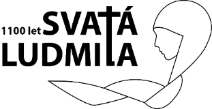 Řádný členVyplněnou přihlášku doručte na adresu spolku Za Lužinami 33, 150 00 Praha 5 nebo pošlete na emailovou adresu: info@svataludmila.czPrávnická osobaPrávnická osobaNázev:Název:AdresaAdresaUlice, čp.:Město:PSČ:IČO: Kontaktní osoba:Kontaktní osoba:Jméno:Příjmení:Titul:Funkce v organizaci:Kontakt:Kontakt:tel.:e-mail:Zdůvodnění motivace ke členství:Zdůvodnění motivace ke členství:Svým podpisem stvrzuji, že jsem se seznámil/a a souhlasím s planými Stanovami "Svatá Ludmila 1100 LET, z. s." (dále jen „spolek“), jehož členem se chci stát. Jsem připraven/a respektovat výrok schůze rady spolku, který rozhoduje o členství. Stvrzuji, že v případě vzniku mého členství budu plnit veškerá práva a povinnosti člena spolku, vzhledem k mému typu členství se budu podílet na spolupráci a naplňování cílů spolku a budu se řídit stanovami a vnitřními předpisy spolku.Beru na vědomí, že podmínkou členství je uhrazení ročního členského příspěvku do 1 měsíce od přijetí do Spolku: Právnické osoby – 5.000,- KčZakládající členové – bez ohledu na počet obyvatel 10.000,- Kč (další podpora je od nich očekávána vzhledem k jejich statusu zakládajícího člena)Samosprávné celky (města a městské části, obce) a sdružení obcí dle počtu obyvatel:Do 10.000 obyvatel – 5.000,- Kč10.000-50.000 obyvatel – 20.000,- Kč50.000-100.000 obyvatel – 40.000,- Kčnad 100.000 obyvatel – 100.000,- KčTímto souhlasím se správou, zpracováním a uchováváním osobních údajů pro vnitřní potřeby spolku. Tyto činnosti budou prováděny v souladu s příslušnými právními předpisy, zejména se zákonem č. 101/2000 Sb., o ochraně osobních údajů, v platném znění. Tento souhlas poskytují na dobu mého členství ve spolku.Potvrzuji, že uvedené údaje jsou pravdivé a přesné.Svým podpisem stvrzuji, že jsem se seznámil/a a souhlasím s planými Stanovami "Svatá Ludmila 1100 LET, z. s." (dále jen „spolek“), jehož členem se chci stát. Jsem připraven/a respektovat výrok schůze rady spolku, který rozhoduje o členství. Stvrzuji, že v případě vzniku mého členství budu plnit veškerá práva a povinnosti člena spolku, vzhledem k mému typu členství se budu podílet na spolupráci a naplňování cílů spolku a budu se řídit stanovami a vnitřními předpisy spolku.Beru na vědomí, že podmínkou členství je uhrazení ročního členského příspěvku do 1 měsíce od přijetí do Spolku: Právnické osoby – 5.000,- KčZakládající členové – bez ohledu na počet obyvatel 10.000,- Kč (další podpora je od nich očekávána vzhledem k jejich statusu zakládajícího člena)Samosprávné celky (města a městské části, obce) a sdružení obcí dle počtu obyvatel:Do 10.000 obyvatel – 5.000,- Kč10.000-50.000 obyvatel – 20.000,- Kč50.000-100.000 obyvatel – 40.000,- Kčnad 100.000 obyvatel – 100.000,- KčTímto souhlasím se správou, zpracováním a uchováváním osobních údajů pro vnitřní potřeby spolku. Tyto činnosti budou prováděny v souladu s příslušnými právními předpisy, zejména se zákonem č. 101/2000 Sb., o ochraně osobních údajů, v platném znění. Tento souhlas poskytují na dobu mého členství ve spolku.Potvrzuji, že uvedené údaje jsou pravdivé a přesné.Datum podání žádosti:Podpis žadatele:Vyjádření rady spolku:Vyjádření rady spolku:Schváleno radou spolku dne:Podpis předsedy spolku: